Oefening 13.3.: Het plan is klaar!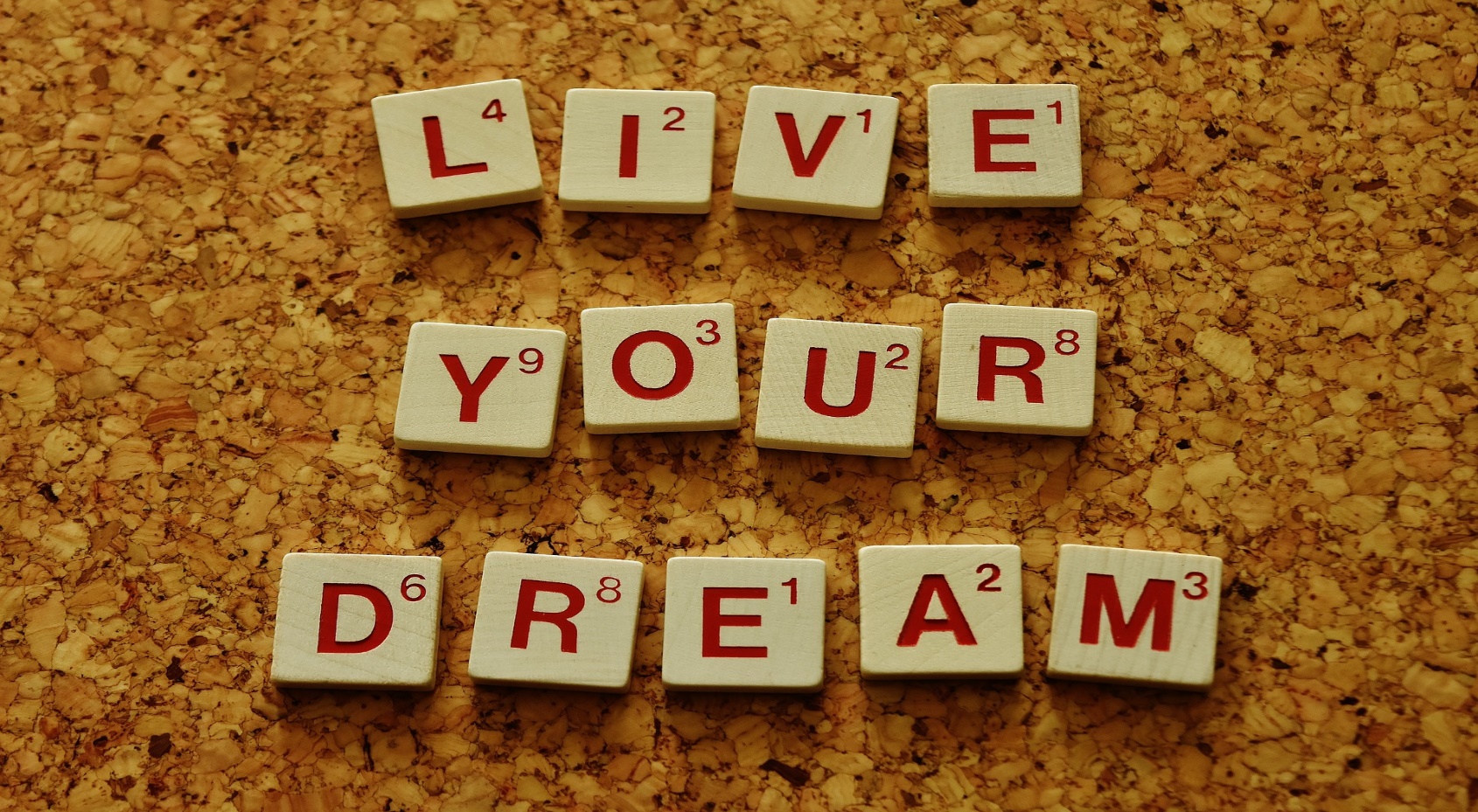 Activiteit 2: Als ik Maria was… Wat zou ik anders doen? Deze daagt de ouder wordende persoon met een verstandelijke beperking uit om zichzelf in de schoenen van het hoofdpersonage te plaatsen. De professional zou de ouder wordende persoon met een verstandelijke beperking moeten aanmoedigen om zich in de schoenen van het hoofdpersonage te plaatsen en te antwoorden wat hij anders zou doen – zou hij een andere weg kiezen, zou hij eerst zijn keuze bespreken met iemand anders, zou hij een ander doel opstellen, enz. De activiteit bevat een ondersteunende tabel om de ouder wordende persoon met een verstandelijke beperking te helpen bij het structureren van zijn gedachten.Maria’s beslissingen waar ik mee akkoord ga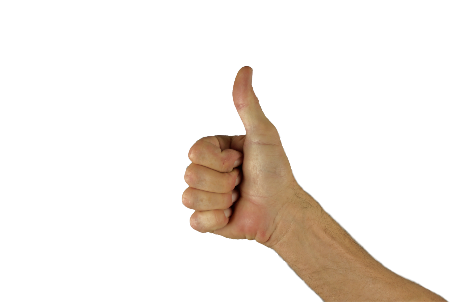 Maria’s beslissingen waar ik niet mee akkoord ga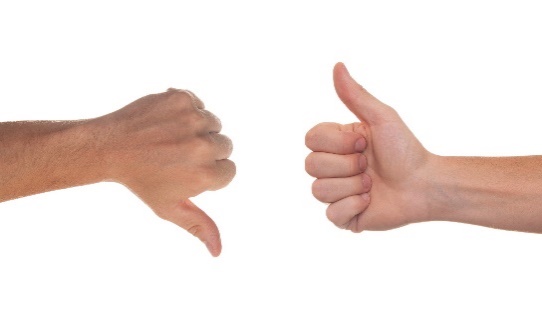 Maria’s beslissingen waar ik mee akkoord gaMaria’s beslissingen waar ik niet mee akkoord ga